TALLER DE CERÁMICA PARA ALUMNOS DE E.S.O. Y BACHILLERATOEste taller está destinado a alumnos de E.S.O. y Bachillerato y está incluido en el proyecto Erasmus Plus. Se pretende conseguir un conocimiento específico de la cerámica griega y romana, sus distintos tipos y procesos de fabricación, así como mostrar aspectos de la vida cotidiana y los usos domésticos de la cerámica.OBJETIVOS.Introducir la cerámica como un medio más para la expresión plástica.Desarrollar la creatividad de los alumnos y su destreza manual.Trabajar el sentido del tacto en la manipulación con la arcilla.Estimular el aspecto lúdico del arte y la cerámica.Proporcionar conocimientos de cerámica griega y romana.Conocer aspectos y costumbres de la vida cotidiana en Grecia y Roma.Fomentar el respeto a la naturaleza a través del conocimiento de la cerámica.CONTENIDOS.En este taller se aprenderán formas sencillas de construcción del modelado de la arcilla, con técnicas exclusivamente manuales o ayudados de medios mecánicos simples, como laminadora de planchas de arcilla. Realizarán una o dos vasijas de las propuestas de la cerámica griega y un ánfora romana y los sellos que se empleaban para la decoración de la cerámica romana.Finalmente se decorarán las piezas realizadas con los engobes cerámicos que se usaban en el mundo grecorromano, la terra sigillata,  iniciando de esta manera a los alumnos en los compuestos químicos que se usan en cerámica. 	MATERIALES.Los materiales para la realización de este taller los aportará en su totalidad el formador por la dificultad de encontrar algunos de ellos y la comodidad de uso común para todos.Se necesitan herramientas de uso cerámico (vaciadores, palillos de madera para modelar, raspadores de goma), cubos para contener agua, esponjas, telas, rodillos de madera, cuchillos, pinceles, engobes, arcilla, y sellos de barro para imprimir. Todas las piezas se entregarán cocidas, realizándose dicha cocción en un horno para cerámica.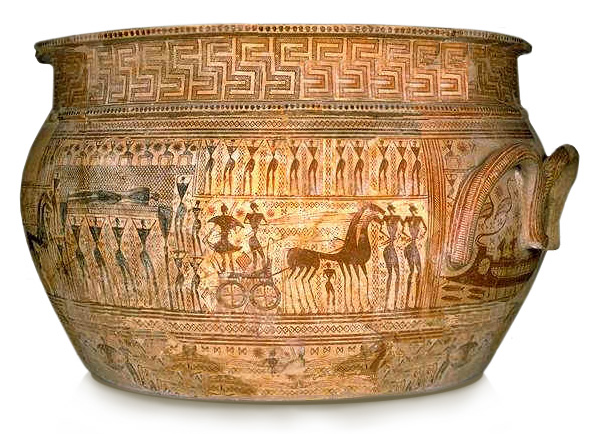 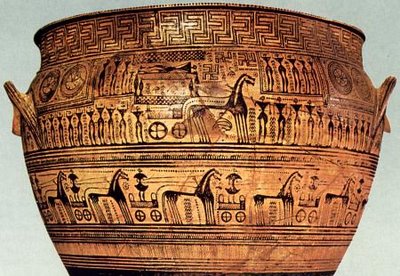 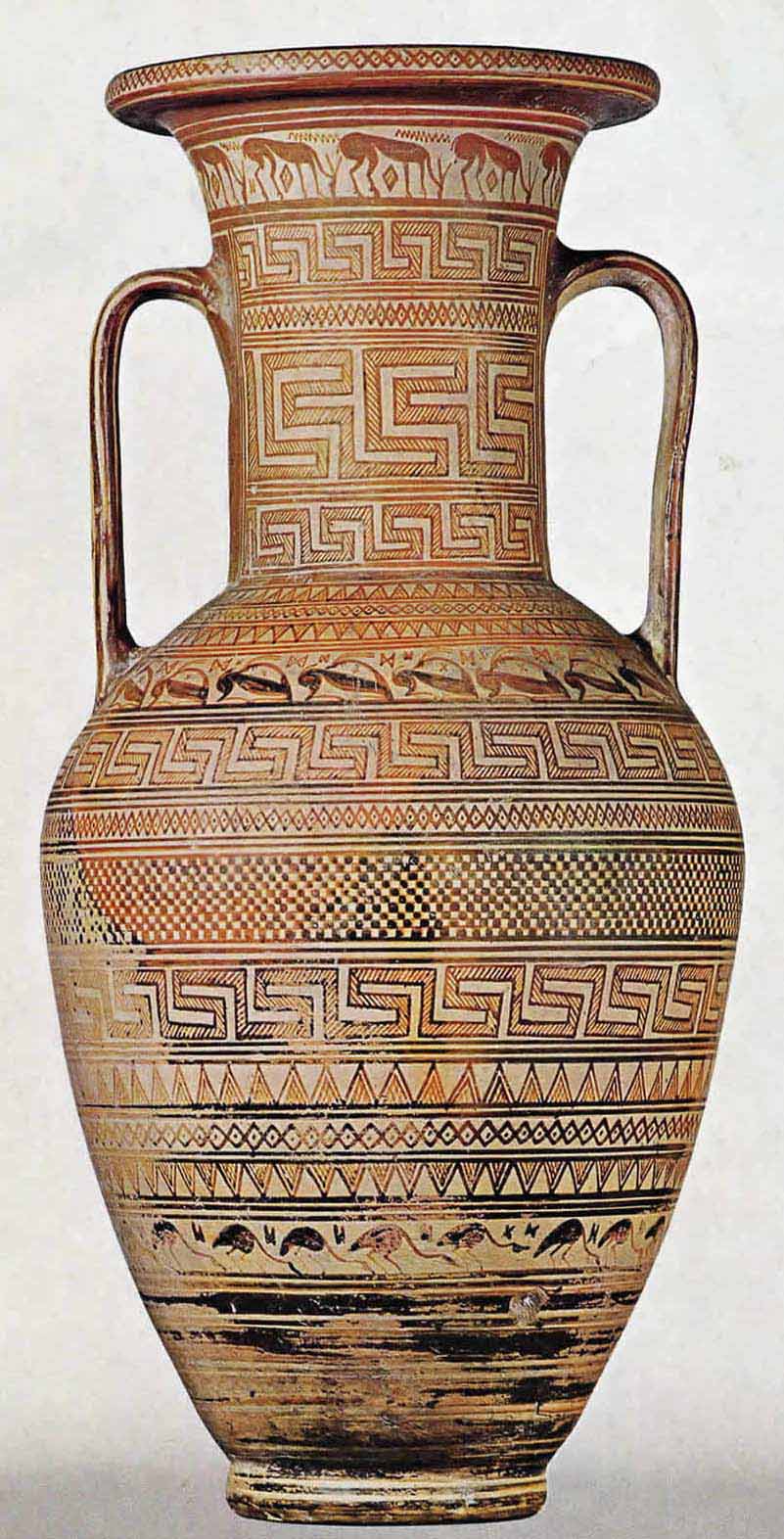 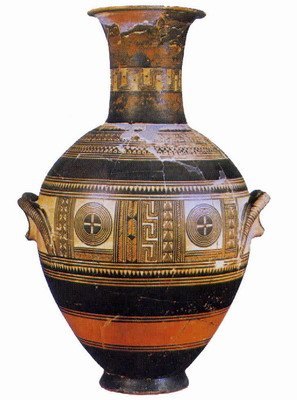 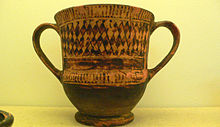 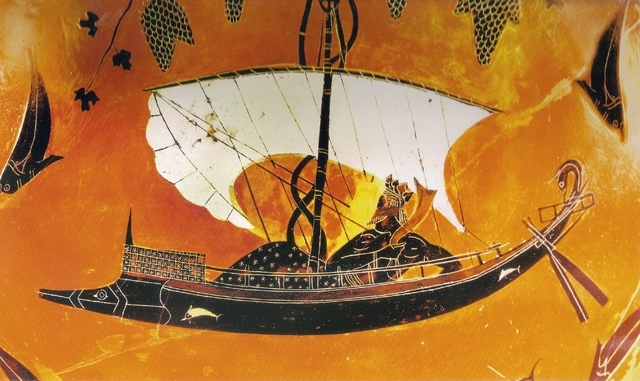 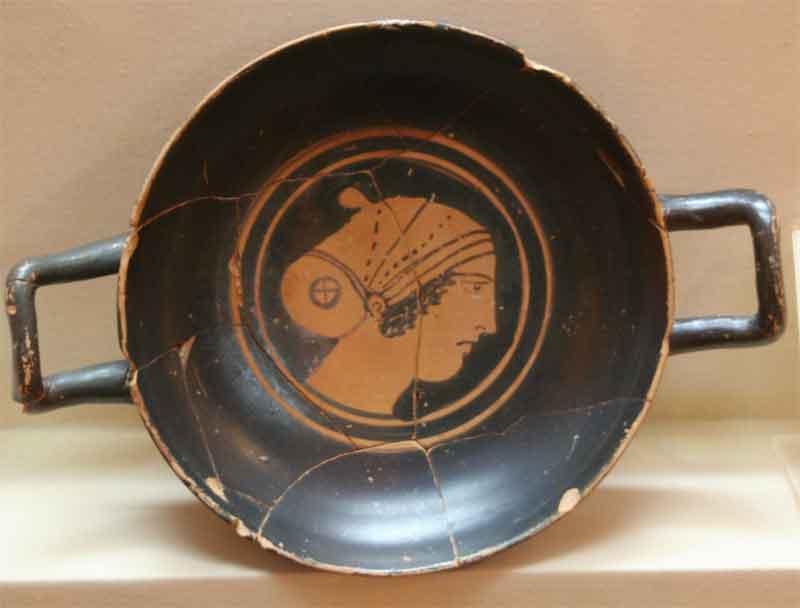 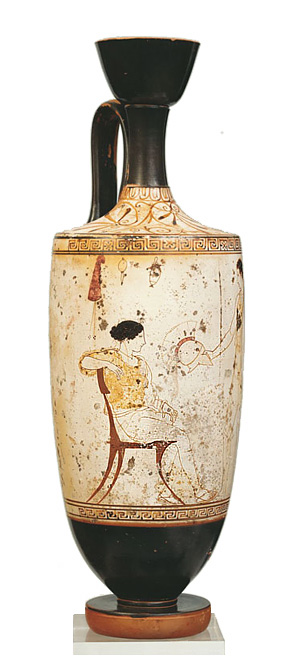 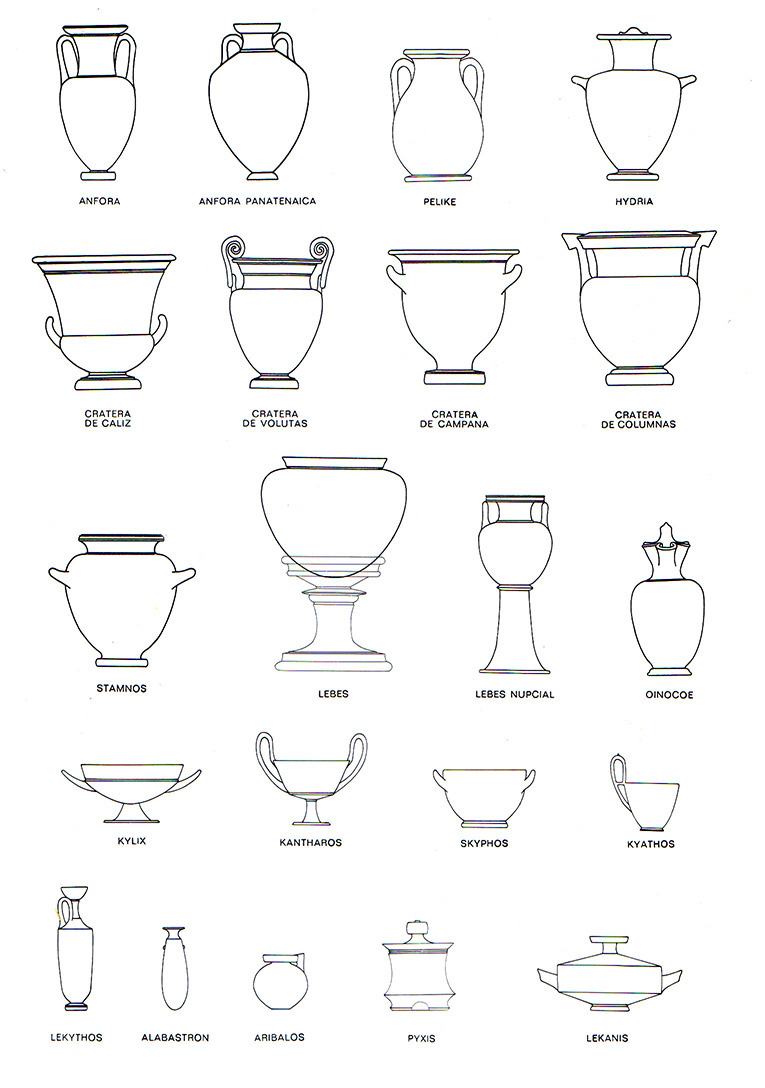 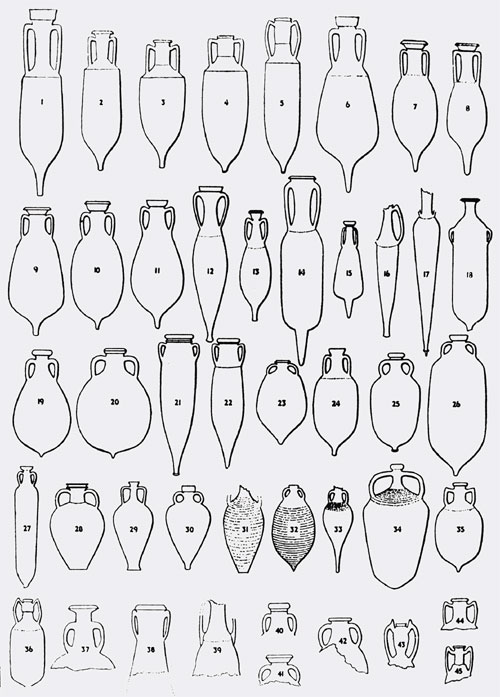 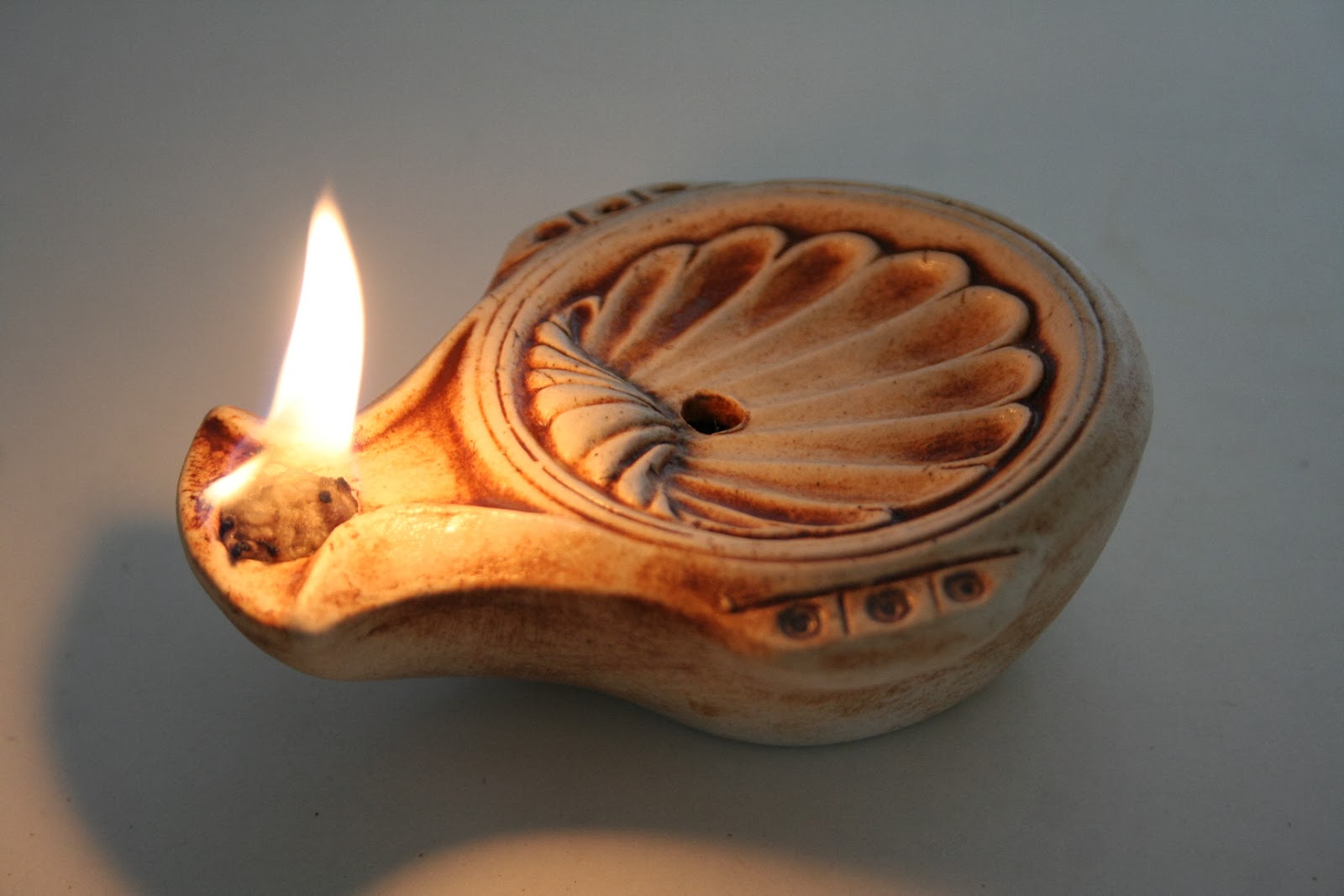 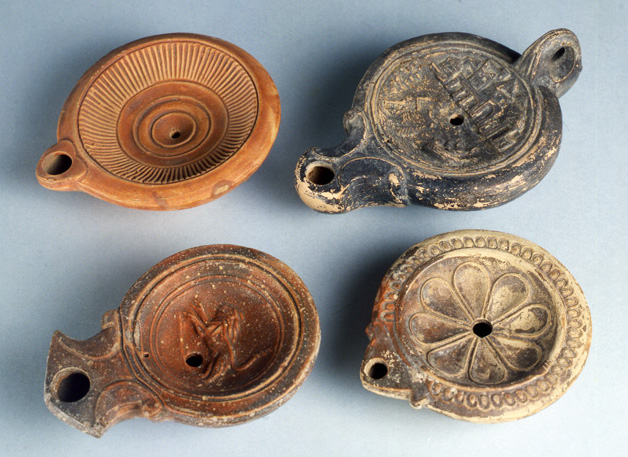 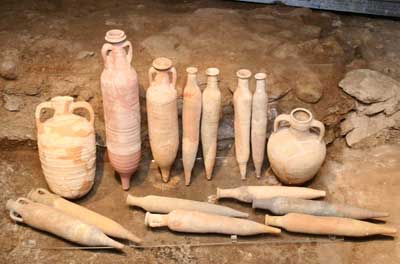 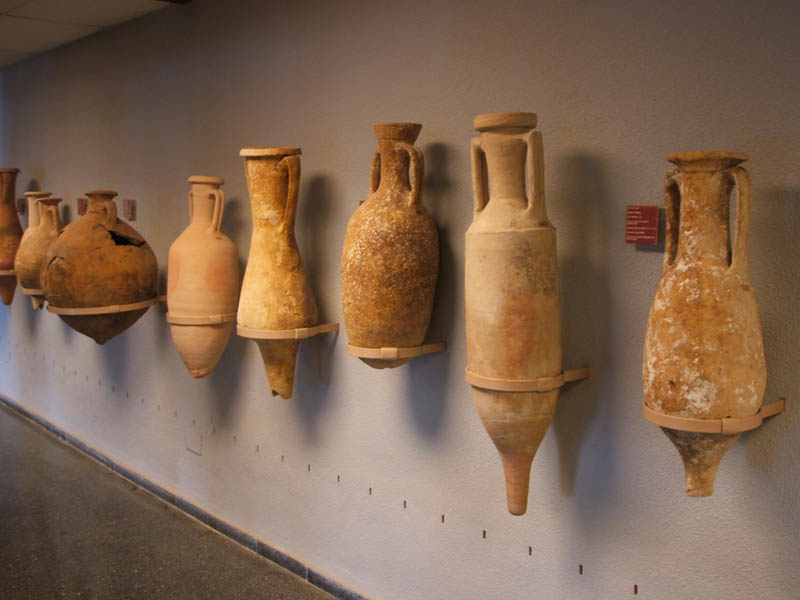 